附件1“国家反诈中心”APP安装指南1.手机应用商店搜索“国家反诈中心”并点击安装；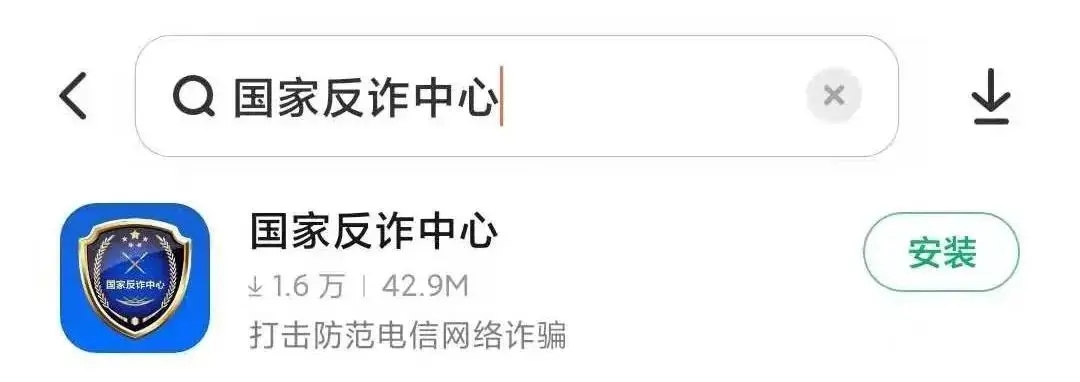 2.打开应用，点击“快速注册”，输入手机号→获取验证码→点击“下一步”，完善账号并保存；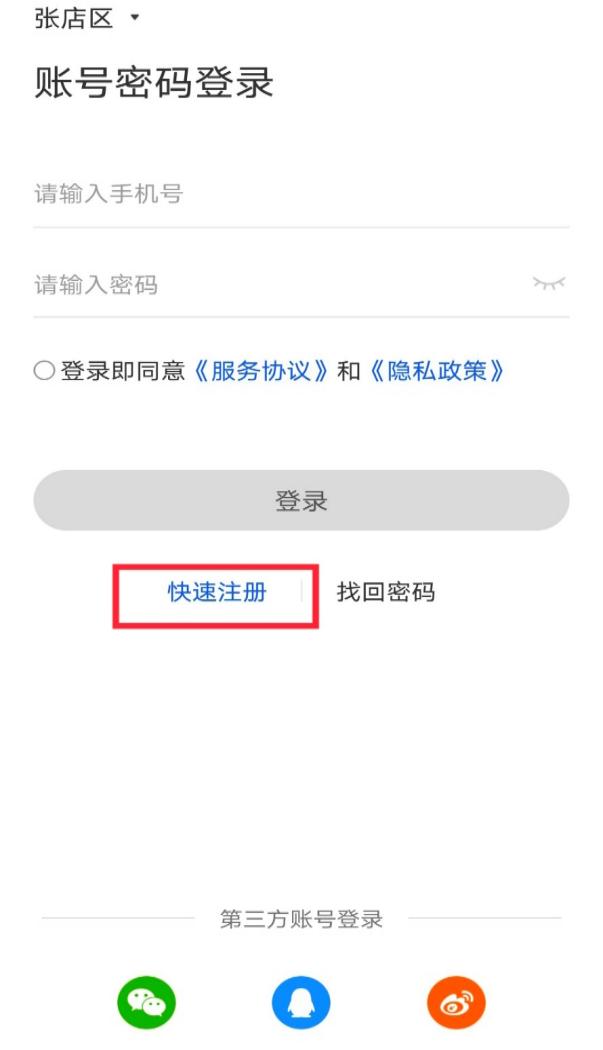 3.完善个人信息，完成身份认证（人脸识别）；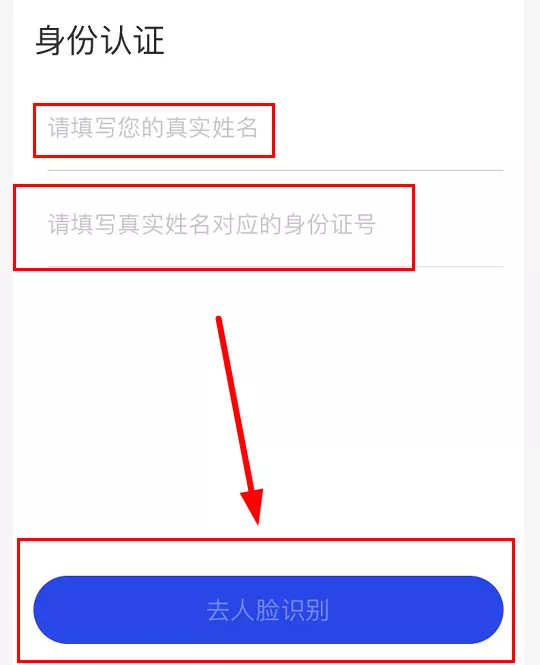 4.点击诈骗预警；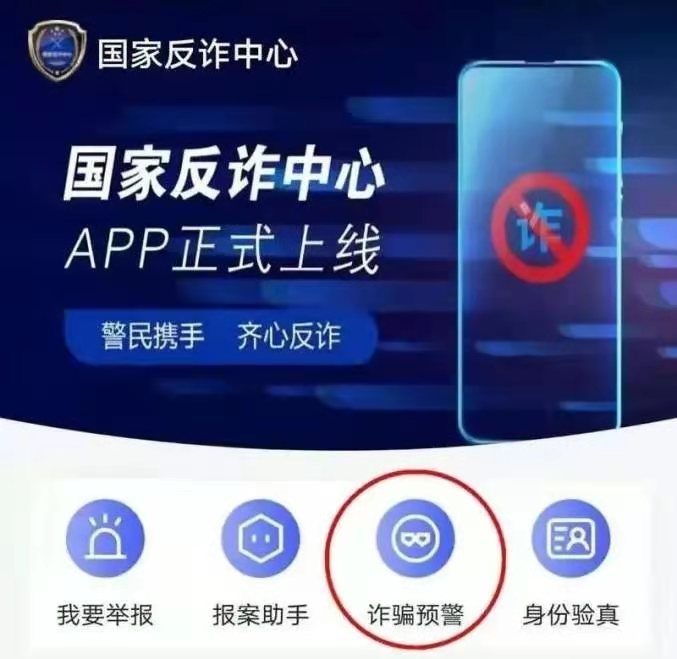 5.点击立即开启。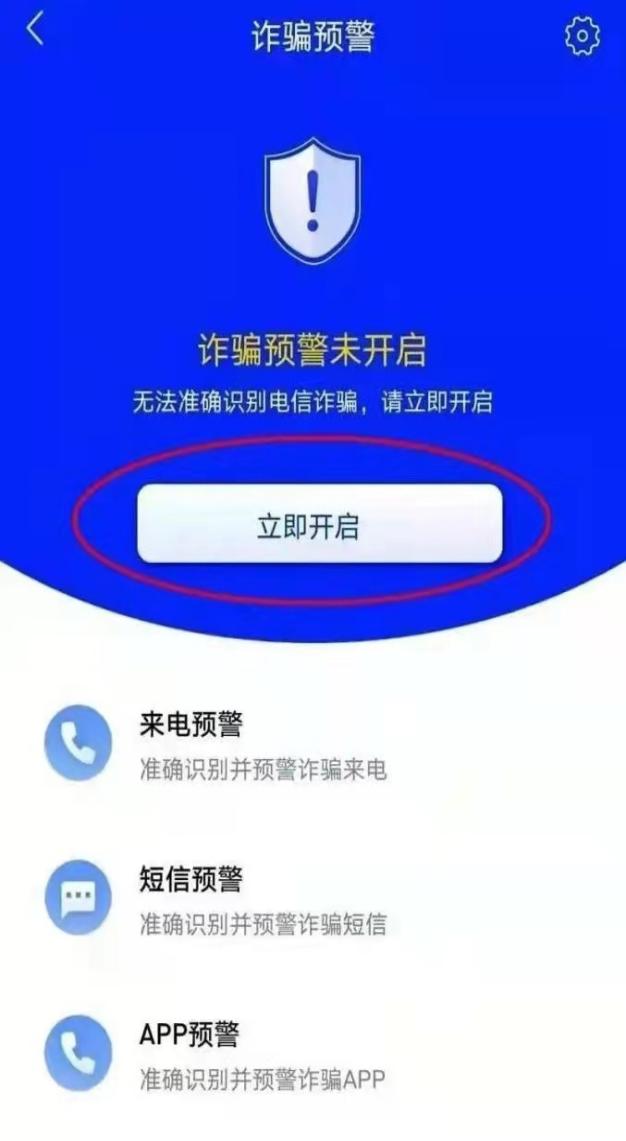 